- Hiermit widerrufe(n) ich/wir(*) den von mir/uns(*) abgeschlossenen Vertrag über den Kauf der folgenden Waren(*) / die Erbringung der folgenden Dienstleistung (*):- Bestellt am (*) / erhalten am (*):	                                                                                                                      - Name des/der Verbraucher(s):	                                                                                                                      - Anschrift des/der Verbraucher(s):	                                                                                                                      - Unterschrift des/der Verbraucher(s) (nur bei Mitteilung auf Papier)- Datum:	                                         (*) Unzutreffendes streichenWiderrufsformular(wenn Sie den Vertrag widerrufen wollen, dann füllen Sie bitte dieses Formular aus und senden es zurück)- An (hier ist der Name, die Anschrift und gegebenenfalls die Faxnummer und E-Mail-Adresse des Unternehmers durch den Unternehmer einzufügen)homas Frey ImmobilienEigelgasse 7/21230 Wienoffice@freyflaeche.atFax +43/1/997 23 24 99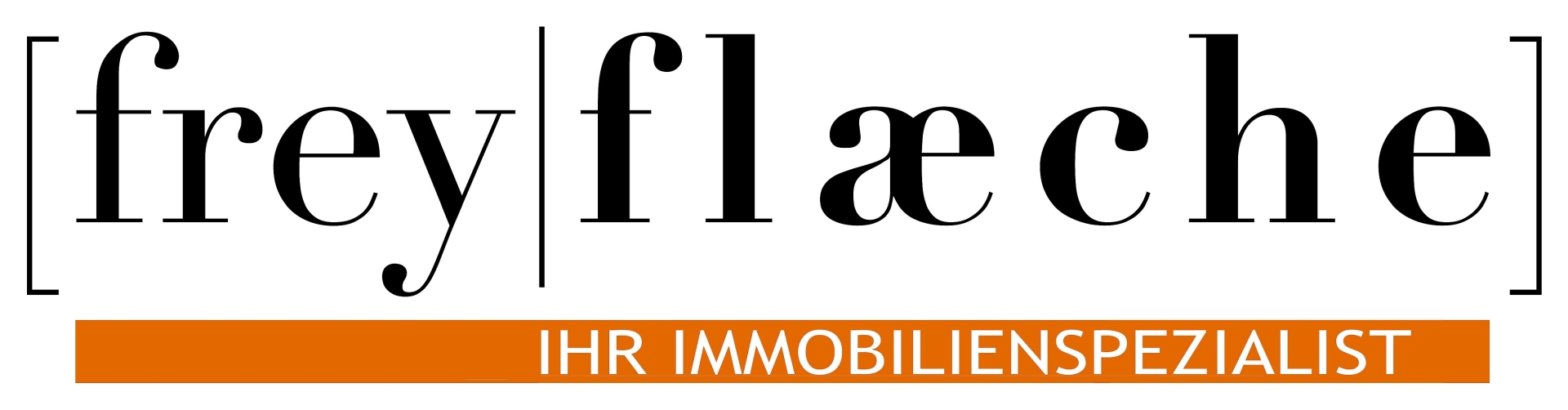 